Name: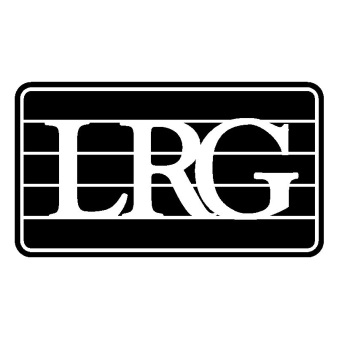 Hour:Hello New Restaurant Owner,You are in charge of creating a new restaurant, menu, and to promote it to the public.  In your promotions, you hired a famous celebrity that will endorse your restaurant.Save as… Last name (restaurant project) then email it yourself just in case it gets deletedStaple this sheet to your PowerPoint printout and floorplanner printout!!!Name of Restaurant / Floorplan – 5 pts	(Floorplanner.com – 1 Story ONLY)Full Menu (pictures, prices (low income, middle income, high income), & description) – 10 pts	(3) Appetizers 	(4) Entrees	(3) DessertsThree advertisements utilizing your endorsing athlete/entertainer – 9 pts(NEED NAME OF RESTAURANT, LOCATION, PICTURE/WORDS FROM CELEBRITY)Outdoor 	(billboards/car wraps/building banners)Digital 		(social media/search engines/email)Radio 		(write out a 30 second ad)Television	 (write out a 30 second ad)Print 		(flyers/magazine/newspaper)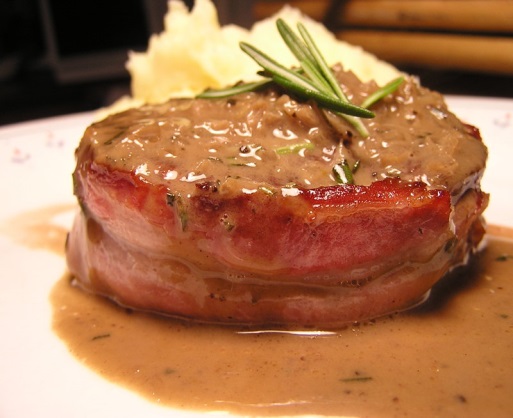 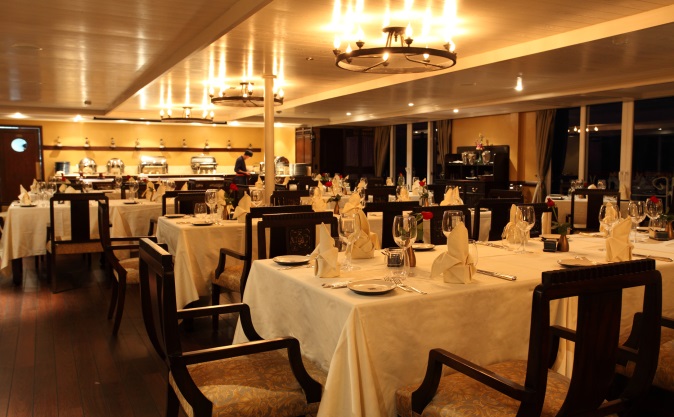 